德语2（第二外语）Germany2 (Second Foreign Language for English Students)一、基本信息课程代码：【2020286】课程学分：【4】面向专业：【英语专业】课程性质：【院级选修课】开课院系：【外国语学院德语系】使用教材：教材【《新编大学德语Klick auf Deutsch1学生用书（第二版）》朱建华主编，外语教学与研究出版社，2010】参考书目【《新编大学德语Klick auf Deutsch1教师手册（第二版）》朱建华主编，外语教学与研究出版社，2010《现代德语实用语法（第五版）》王兆渠等编，同济大学出版社，2010《德语语法解析与练习》周抗美，王兆渠编著，同济大学出版社，2010《标准德语语法——精解与练习》Hilke Dreyer, Richard Schmitt编著，外语教学与研究出版社，2015】课程网站网址：【https://elearning.gench.edu.cn:8443】先修课程：【德语1，202050，(2)】二、课程简介对于现代外语教学，学习第二门外语己成为各高校对于英语专业学生的一项必备要求。随着全球化进程的加快，世界各国无论在经济，外交还是文化等各方面都有着不同程度的交流及接触，这一趋势使对外语学习者的要求不断提高，从而使学习第二外语成为了外语学习中一项必不可少的任务。德国作为全球第四大经济体，其与中国在经贸科技等各方面的联系越来越频繁，所以越来越多的高校在其英语专业的教学中开设了二外德语的课程。大学德语为英语系学生必修的二外课程之一，通过德语学习，培养学生具有一定的阅读能力、初步的听、写、说与笔译的能力。本学期为第二阶段，主要教授日常用语，培养学生具有初步的听、说、读、写、译的能力，使学生能以德语为工具，获取专业所需的信息，并为进一步提高德语水平打下较好的基础。三、选课建议英语专业大二选修课，学习课程德语1后可选本课。四、课程目标/课程预期学习成果五、课程目标/课程预期学习成果六、课程内容及学时分配本课程总课时数为64课时，实践课时数为32课时。   七、评价方式与成绩撰写人：                           系主任审核：  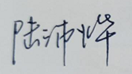 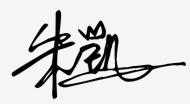 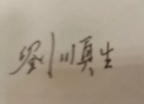 审核时间：2021年2月25日专业毕业要求关联LO11：自主学习LO21：表达沟通LO31：语言基础能力LO32：语言学知识LO33：德国国情和文化LO34：商务知识LO35：翻译LO36：LO41：尽责抗压LO51：协同创新LO61：服务关爱LO71：奉献社会：具有服务企业、服务社会的意愿和行为能力LO81：具备外语表达沟通能力，达到本专业的要求序号课程预期学习成果课程目标（细化的预期学习成果）教与学方式评价方式1L0311掌握德语语言基本语法知识与重点单词词组。课堂讲授，练习，课后辅导期中/末闭卷考2L0312具备语言基本功，如听、说、读、写等语言应用能力。课堂讲授，练习，课后辅导期中/末闭卷考3L0712提高学生的人文，科学素养，在文章中获取健康向上的人生观。课堂讲授，练习，课后辅导课堂表现/作业4L0812了解德语国家的历史文化，促进跨文化交流能力。课堂讲授，练习，课后辅导课堂报告/演讲课堂期中/末闭卷考/作业序号知识点能力要求教学难点1语法部分：情态动词”dürfen””müssen””sollen”、支配第三格和第四格的介词。课文部分：主题为德国住宅。交际意向：允许和禁止。理解课文内容。知道情态动词的变位与用法和支配第三格和第四格的介词。情态动词的使用2语法部分：情态动词”können””wollen”、定冠词后的形容词变格、疑问词welch...、序数词。课文部分：主题为购物与礼物。交际意向：表达祝愿与祝贺。理解课文内容。知道情态动词的变位与用法和定冠词后的形容词变格、疑问词welch...、序数词。框架结构的理解3语法部分：动词现在完成时、动词”sein” 和“haben”的过去时、第二格作定语。课文部分：主题为业余时间与假期。交际意向：提问经历与报告经历。理解课文内容。知道动词现在完成时、动词”sein” 和“haben”的过去时、第二格作定语。助动词haben与sein的区别4语法部分：反身代词与反身动词、”dass””ob”疑问词连接宾语从句。课文部分：主题身体与健康。交际意向：表达意见、赞成与反驳。理解课文内容。知道反身代词与反身动词、”dass””ob”疑问词连接宾语从句。从句的语序5语法部分：介词über, durch, um, entlang, gegenöber的用法、情态动词复习。课文部分：街上咨询。交际意向：问路与回答。理解课文内容。知道介词über, durch, um, entlang, gegenöber的用法。介词后加格总评构成（1+X）评价方式占比1期末考试55%X1课堂测验15%X2纸笔测验（期中）15%X3期末大作业15%